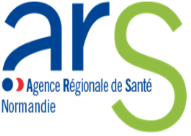 Intitulé du projet :1- Présentation de l'établissement :Département : ……………            Commune : …………………...Nom de l’établissement : ………………… N° FINESS juridique : …………………………N° FINESS géographique :Nom du gestionnaire (le cas échéant) : ……………………………….Capacité totale de l’établissement : ………………. Nombre de lits : ……………….Nombre de places : ……………….2- Présentation sommaire du projet (en complément possibilité d’ajouter des documents concernant le projet) :								Site concerné par l’opération : ………………………………           Adresse : …………………………………………………….Secteur d’activité concerné par le projet (MSO, SSR, PSY, USLD, urgences, soins critiques…) ….……………...………….Description du projet : ………………………………………………………………………………………………………………….…………………………………………………………………………………………………………………………………………….3- Prise en compte des objectifs du Ségur de la Santé, opportunité du projet et réponse aux orientations du PRS (Bénéfices attendus au regard de l’amélioration des services, d’une meilleure réponse aux besoins du territoire) : ………………………………………………………………………………………………………………………………………………………………………………………………………………………………………………………………………………………………………………………………………………………………………………………………………………………………………………Plus particulièrement, éléments de réponse du projet aux objectifs suivants :Stratégie de transformation, évolution des pratiques et/ou des modes de prises en charge : ………………………….……………………………………………………………………………………………………………………….…………….Collaboration et coopération entre les acteurs du territoire (établissements sanitaires et médico-sociaux, publics ou privés – pour les établissements partie à un GHT, avis du comité stratégique du GHT) : ………………………………………………………………………………………..……………………………………………Développement du lien ville-hôpital : ……………………………..………………………………………………………………………………………………………Prise en compte de l’évolution prévisionnelle de la démographie des professionnels de santé: …………………………………………………………………………………..…………………………………………………4- Nature des travaux : 	Construction neuve		                	Restructuration/Modernisation d'établissement     Extension (sur site, sur autre site)      	Mise aux normes, mise en sécurité	Projet intégrant des actions de rénovation énergétique et de recours aux énergies renouvelables 5- Stade d'avancement du projet et des études (faisabilité, préprogramme, PTD, APS validé …) : …………………………………………………………………………………………………………………………………. …………………………………………………………………………………………………………………………………. 	.…………………………………………………………………………………………………………………………………(Fournir éventuellement le dernier document d’avancement de l’opération)6- Calendrier prévisionnel de l’opération :Date prévisionnelle de lancement des travaux (préciser année ou tranche) : ……………….              2021-2022       2023 à 2025       Après 2025Durée prévisionnelle des travaux (en mois, indiquer) : ………………Si le projet contient plusieurs phases :Date de début des travaux (mm/aaaa – à détailler si le projet contient des phases ou des sous opérations) :Phase 1 : ../….Phase 2 : ../….….Date de livraison (mm/aaaa – à détailler si le projet contient des phases ou des sous opérations) :Phase 1 : ../….Phase 2 : ../….….7- Surface concernée par l'opération (en m²) : Surface actuelle de l’établissement : …………………………Surface à restructurer : ………………………  Surface à construire : …………………………Surface à démolir ou à désaffecter : …………					8- Estimation de l'opération / Mode de financement envisagé (TDC en €) :	Estimation du coût total de l’opération TDC : ………….   Estimation du coût des travaux HT : ………………....Mode de financement envisagé :Autofinancement : …….… %Emprunts : ……………….  %Subventions (en précisant spécifiquement les financements des collectivités locales) : ……………. %Fiche complétée le : …………………  Par : ……….…………………… Qualité : ………………………..Contact mail : ………………………………..  Téléphone : …………………………………..MédecineChirurgieObstétriqueSSRPsychiatrieUSLDTotal lits avant le projetTotal lits après le projetLits concernées par le projetLits concernés par le projetTotal places avant le projetTotal places après le projetPlaces concernées par le projet